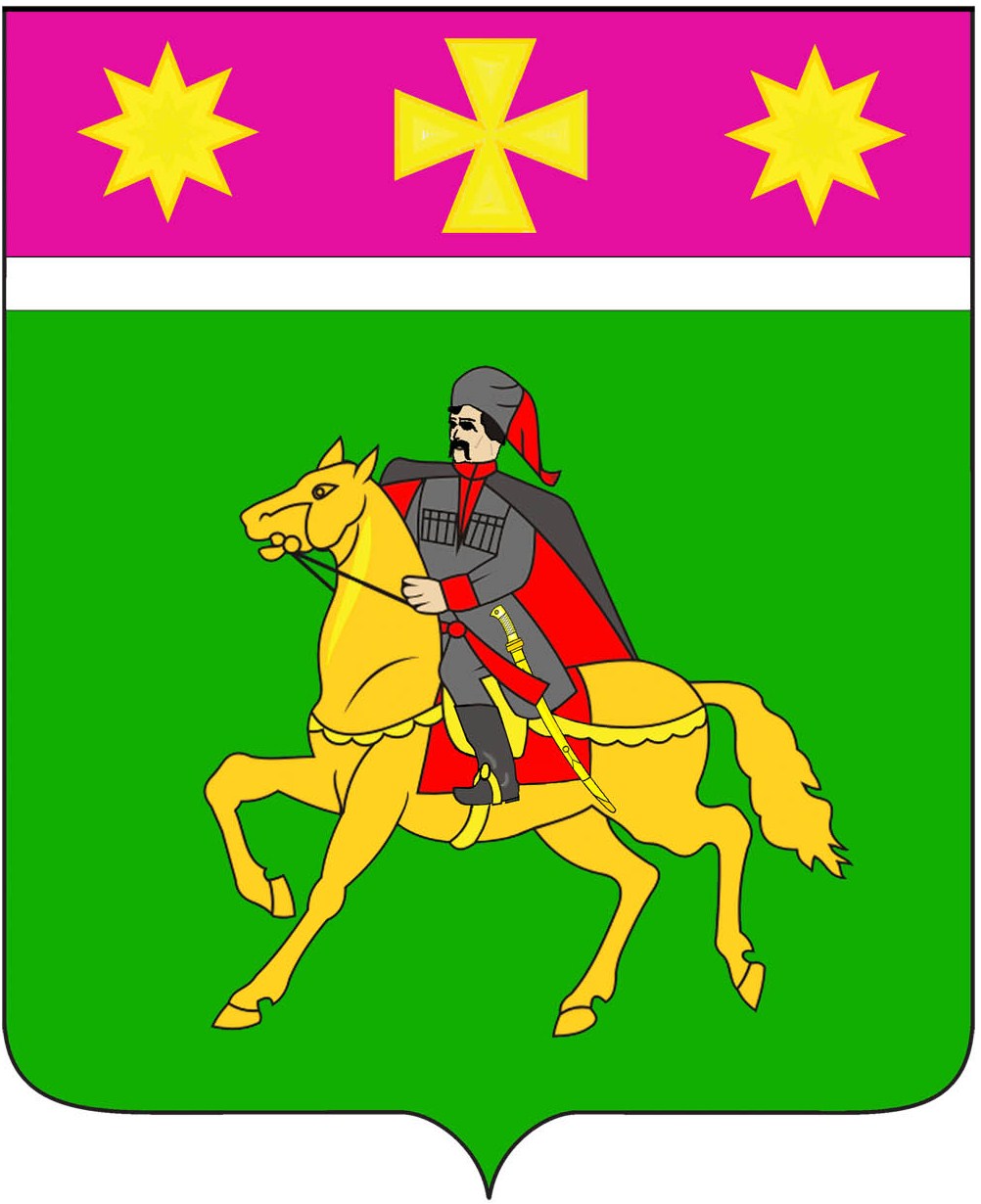 СОВЕТПолтавского сельского поселенияКрасноармейского района                                                 РЕШЕНИЕ                                   22.04.2020                                                                                                        № 12/2_станица ПолтавскаяО внесении изменений в решение Совета Полтавского сельского поселения Красноармейского района от 27 октября  2017 года № 45/7 «О муниципальной службе в администрации Полтавского сельского поселения Красноармейского района»Руководствуясь Законом Краснодарского края от 27 марта 2020 года 
№ 4245-КЗ «О внесении изменений в некоторые законодательные акты Краснодарского края»,  Совет Полтавского сельского поселения Красноармейского  района РЕШИЛ: 1. Внести изменения в решение Совета Полтавского сельского поселения Красноармейского  района  от 27 октября 2017 года № 45/7 «О муниципальной службе в администрации Полтавского сельского поселения Красноармейского района», дополнив раздел 4 приложения пунктом 18.1:«18.1 Осуществление профессиональной служебной деятельности  муниципальных служащих в дистанционном формате1. В случае катастрофы природного или техногенного характера, производственной аварии, несчастного случая на производстве, пожара, наводнения, голода, землетрясения, эпидемии или эпизоотии и в любых исключительных случаях, ставящих под угрозу жизнь или нормальные жизненные условия всего населения или его части, профессиональная служебная деятельность муниципального служащего может осуществляться в дистанционном формате.2. Порядок осуществления профессиональной служебной деятельности муниципальных служащих в дистанционном формате утверждается муниципальным правовым актом представителя нанимателя (работодателя).3. В период осуществления профессиональной служебной деятельности в дистанционном формате на муниципального служащего в полном объеме распространяется законодательство о муниципальной службе, включая вопросы оплаты труда, предоставления гарантий и компенсаций.4. После прекращения действия обстоятельств непреодолимой силы профессиональная служебная деятельность муниципального служащего осуществляется в ранее установленном порядке в соответствии с законодательством о муниципальной службе.».2. Контроль за выполнением настоящего решения возложить на комиссию по законности, охране прав и свобод граждан и вопросам общественных объединений Совета Полтавского сельского поселения  Красноармейского района  (Суфрадзе). 3. Решение вступает в силу со дня его обнародования и распространяет своё действие на правоотношения, возникшие с 3 апреля 2020 года.Председатель Совета
Полтавского сельского поселенияКрасноармейского  района  Н.Б.МинаеваГлава Полтавского сельского поселенияКрасноармейского района        В.А. Побожий 